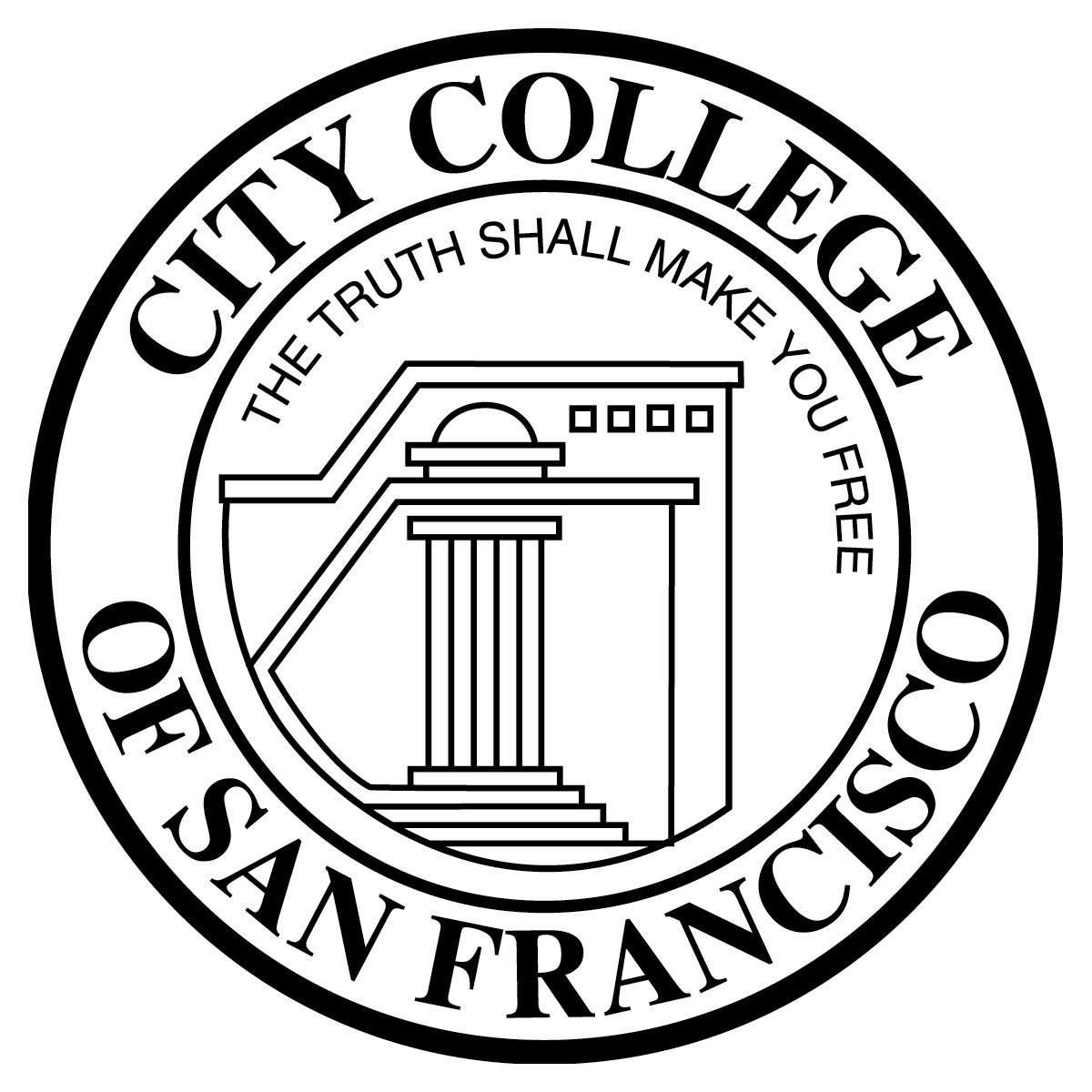 City College of San FranciscoCarl D. Perkins Career & Technical Education Act (Perkins IV) andStrong Workforce Program (SWP)Cover Page & Sign OffsProposal Title:_______________________________________________________________________Contact Person:______________________________________________________________________					Telephone:______________________________	Email:___________________________@ccsf.eduDepartment(s):_______________________________________________________________________TOP Code(s):_________________________________________________________________________Total amount of Perkins funds requested for 2017-18: $______________________________________Total amount of SWP funds requested for 2017-18: $______________________________________Required:Completed Summary Core Indicator report is attached.  ⃝Yes  ⃝NoPrioritized budget detail is attached.  ⃝Yes    ⃝NoPerkins progress report for previous awards is attached.  ⃝Yes   ⃝No  ⃝Not applicableEverything requested in this proposal is included in my/our 2016 Program Review.  ⃝Yes  ⃝NoSubmitting department held an advisory committee meeting in Academic Year 2016-17 (or held one in 2015-16 and has one scheduled for Spring 2017) and completed all required documentation.  (MUST CHECK YES TO BE ELIGIBLE)  ⃝Yes   ⃝NoITS sign off for technology requests is attached.  ⃝Yes  ⃝No  ⃝Not applicableOne (1) electronic copy and ten (10) hard copies have been submitted per RFP instructions.  ⃝Yes  ⃝No  All required signatures and sign-offs = 10 pointsIncomplete proposals may not be consideredYou can either use this separate sheet to get ITS sign off on your technology requests, or you can just have ITS sign the cover sheet.  Please use whichever makes your life easier!Department(s):_______________________________________________________________________Contact Person:______________________________________________________________________					Telephone:______________________________	Email:___________________________@ccsf.eduTechnology Sign-Off Procedure  All departmental or collaborative proposals that are requesting computers, software, or classroom technology must get approval from ITS.  This will allow ITS to guide your proposed purchases, and ensure that ITS has capacity to service new equipment or software after purchase. ITS has offered to consult with departments prior to the February 24 technology approval submission deadline. ITS will NOT review your requests for pedagogical or labor market justification; that is the purview of the Perkins Allocation Subcommittee. This means that you can submit your technology request, with the proposal cover page, for review and approval signature while you are developing the narrative portion of your proposal. INFORMATION TECHNOLOGY SYSTEMS OK’S THIS REQUEST:APPROVED: _________________________________________________DATE:_________________				Signature1.  EXECUTIVE SUMMARY (limit ONE HALF page, single spaced, 1” margins, 12pt font)  	Include the following elements in your executive summary:A statement of need for what you are requestingA brief description of the projectYour anticipated outcomesHow you will measure your outcomes					Score ____/102.  What LABOR MARKET does your program serve? (limit ONE page, single spaced, 1” margins, 12pt font)  (from Program Review questions re external factors affecting your program) Include the following in your answer, and document it with labor market information and industry feedback: Is there a gap between the supply of completers and regional workforce demand?What data sources provide evidence for the workforce demand? (examples: LMI, advisors’ input, industry groups, Center of Excellence reports, publications, other)Are there jobs for your students when they complete or leave your program?Who are your competitors in the region?  What other training providers in the City and County of San Francisco provide training in your program area?  Explain how your program does not unnecessarily duplicate what these other training providers offer.  What sets you apart from those competitors? 		Score ____/153.  With this labor market in mind, what areas have you identified for PROGRAM IMPROVEMENTS in the coming year? For Perkins funding, which Core Indicators does your proposed project address?  (limit ONE page, single spaced, 1” margins, 12pt font)  (from Program Review questions re major planning objectives)    		Score ____/15What is your work plan for these program improvements?  Describe in the table below what SPECIFIC ACTIVITIES your department will undertake with Perkins funding to assist you with these improvements, and what SPECIFIC AND MEASURABLE OUTCOMES will result from these activities?  (You may add rows to the table as needed to accommodate your proposed activities).  For ACTIVITIES:  address Required Uses of Funds (Question 5, below), including plans to meet any of the required uses that you say are unmet. If requesting computer hardware/software to refresh, upgrade or replace current technology, indicate age of hardware, version of software to be replaced (from Program Review Question related to Planning Objectives for Next Year and Question related to priority use for additional funds). For OUTCOMES: What is the anticipated impact on students’ learning outcomes—including CTEA core indicators? If applicable, state the specific product or service resulting from this project.  (Please reference Program Review Question related to any assessments of student learning outcomes).			Score ____/25PROJECT WORKPLANFor Perkins Funds:  Please check whether each of the NINE REQUIRED USES of funds is currently met or unmet.  If any of these is unmet, please include a plan to meet that need in your project plan.Score ____/56.  Who is/are the person(s) responsible for this project?  If there is a team, please provide a brief description of each member’s role.  Clearly identify parties responsible for the success of the project; team should be aligned with the size, scope, and nature of proposed activities.  Score ____/57.  What is the timeline for completing this project?  Clearly state sequence and completion dates for activities using reasonable, realistic, and appropriate timelines.Score ____/5TOTAL NARRATIVE SCORE  __________/80Perkins and SWP Department Proposal 2017-2018Budget Detail(Should we do one combined or two separate Perkins/SWP Budget Forms?)Please PRIORITIZE budget items on the following template and place an asterisk (*) next to any item that links directly to another item requested through a collaborative proposal. Feel free to add lines to template as needed.    Make sure the budget relates directly to the project description and workplan.NOTE:PLEASE PRIORITIZE REQUESTS							Refer to Budget-Object of Expenditure form to classify line items (found in RFP Appendix)Round calculations to the nearest dollarInclude delivery costs, taxes (8.75%), installation fees, etc. for equipment, technology, and suppliesDo not request funds for furniture or capital upgradesDo not attach additional documents, such as written estimates for proposed purchasesPlease estimate benefits for all personnel at 25%.SCORE_____/20Perkins Funding Only:  Department Proposal 2017-18 Progress ReportDepartment:																	Note: If your department has never received Perkins funds please state “Non-applicable.” Scores will be adjusted accordingly. SCORE 	          /20DEPARTMENTAL PROPOSAL SCORING RUBRIC:  These are guidelines.  Scorers may exercise discretion in assigning point values that are somewhere between the values listed.We need to update Scoring Rubric for SWP, or include a separate SWP Scoring RubricDepartment Proposal 2017-2018SignatureDateDepartment Chair SignatureSchool Dean Signature* Technology Office approval(if requesting computers, software, or classroom technology)Friday, February 24, 2017, 5:00 p.m.2017-18 Proposals requesting computers, software, or classroom technology must be submitted to ITS for review and approval.Submit your request and Proposal Cover Page to ITS Office Manager, Ruri Saito, Batmale 130, Mailbox LB2, by 5:00 p.m.Proposals not submitted by this deadline will not be consideredFriday, March 4, 2017All requests for ITS approval will be returned to proposal author no later than 3/6/17.Priority #ActivityOutcomeRequired use MetUnmet1Strengthening the academic and career and technical skills of students participating in CTE programs through the integration of academics with CTE programs.2Link CTE at the secondary and postsecondary levels, including by offering the relevant elements of not less than one career and technical program of study.3Provide students with strong experience in and understanding of all aspects of an industry, which may include work-based learning experience.4Develop, improve, or expand the use of technology in CTE, which may include training to use technology, providing students with the skills needed to enter technology fields, and encouraging schools to collaborate with technology industries to offer internships and mentoring programs.5Provide In-service and pre-service professional development programs to faculty, administrators, and career guidance and academic counselors involved in integrated CTE programs, on topics including effective integration of academics and CTE, effective teaching skills based on research, effective practices to improve parental and community involvement, effective use of scientifically based research and data to improve instruction.  Professional development should also ensure that faculty and personnel stay current with all aspects of an industry, involve internship programs that provide relevant business experience, and train faculty in the effective use and application of technology.6Develop and implement evaluations of the CTE programs carried out with Perkins IV funds, including an assessment of how the needs of special populations are being met.7Initiate, improve, expand, and modernize quality CTE programs, including relevant technology.8Provide services and activities that are of sufficient size, scope, and quality to be effective.9Provide activities to prepare special populations, including single parents and displaced homemakers enrolled in CTE programs, for high skill, high wage, or high demand occupations that will lead to self-sufficiency.Department:  											   			   Department:  											   			   Department:  											   			   Department:  											   			   List other sources of support. State any plans to become institutionalized. 																																																			List other sources of support. State any plans to become institutionalized. 																																																			List other sources of support. State any plans to become institutionalized. 																																																			List other sources of support. State any plans to become institutionalized. 																																																			PriorityObject of Expenditure Classification/DescriptionAmountEXAMPLE6000Equipment: One (1) WhizBang Diagnostic Simulator  @ $2,499 + $218.66 (8.75% tax) (includes shipping & installation) $2,71812345678910Total CostsTotal CostsTotal CostsBriefly describe how your department used Perkins funds in previous years, if applicable.  Include amount of funds received.  Outline how your department met stated objectives and how funds impacted students’ core indicators, learning outcomes. Please be specific. Briefly describe how your department used Perkins funds in previous years, if applicable.  Include amount of funds received.  Outline how your department met stated objectives and how funds impacted students’ core indicators, learning outcomes. Please be specific. Briefly describe how your department used Perkins funds in previous years, if applicable.  Include amount of funds received.  Outline how your department met stated objectives and how funds impacted students’ core indicators, learning outcomes. Please be specific. Fiscal yearAward amountProject description & Outcomes2016-172015-162014-152013-142012-13Identify accomplishments and best practices using Perkins funds during year 2016-17.   Identify and describe reasons for not completing planned Perkins activities, i.e., staff changes, delay(s) in access to funding, etc.Department: Department: TOTAL POSSIBLE SCORE = 140SCORE FOR THIS PROPOSAL =     Additional comments:Additional comments:QUESTIONDISTINGUISHEDACCEPTABLEPOORCover page: All boxes checked & all needed signatures All boxes checked yes or not applicable.  All needed signatures.  Core Indicators tallied and signed.10 pointsN/ASome No’s checked, missing signatures, or missing Core Indicators0 points1.  Executive summary:  limit ½ page, 12 pt font, 1” marginsClearly describes need, project, outcomes & success metrics.  Follows format.10 pointsDescription of need, project, outcomes & success metrics may be unclear or incomplete; or does not follow format or exceeds ½ page limit.6 pointsDoes not adequately describe need, project, outcomes & success metrics, or unanswered, or ignores format.2 points2.  Labor market:  limit 1 page, 12 pt font, 1” marginsClearly establishes labor market supply, demand and gaps; lists data sources.  Describes job opportunities for students, and training competitors.  Follows format.15 pointsPartially establishes labor market need for program or project, or job opportunities for students; or does not follow format or exceeds 1 page limit.10 pointsDoes not establish labor market need for program or project, or job opportunities for students; or ignores format.5 points3.  Describe program improvements:  limit 1 page, 12 pt font, 1” marginsClearly describes program improvements that are based in labor market need and student success. Addresses Core Indicators.  Follows format.15 pointsMostly describes program improvements that are based in labor market need and student success; fails to relate to Core Indicators, or does not follow format or exceeds page limit.10 pointsDoes not adequately describe program improvements, or proposed activities not based in labor market need or student success; or ignores format.5 points4.  Work plan: table (no page limit)Clearly describes & prioritizes activities, describes outcomes for students, including impacts on Core Indicator data.  Includes activities to meet unmet required uses of funds (question 5) if applicable.  Follows format.25 pointsMostly describes activities or outcomes for students; may not be prioritized; or may not include how activities might impact Core Indicator data; or does not include specific activities to meet unmet required uses of funds (question 5) if applicable.  15 pointsDoes not adequately describe activities or outcomes for students; items not prioritized; or no connection to Core Indicator data; or ignores format.5 points5.  Required uses of fundsTable completed.  5 pointsN/ATable incomplete.0 points6.  Responsible person(s)Completed.  5 pointsN/AIncomplete.  0 points7.  TimelineReasonable.  5 pointsUnrealistic.  2 pointsMissing.  0 pointsBudget detailBudget priorities & requested items are aligned with work plan priorities & activities. All items eligible for Perkins funding.  Accurate & clear.  20 pointsBudget is accurate and all items are eligible for Perkins funding.  Some items may not be clearly connected to work plan priorities or activities.15 pointsInaccurate, or not prioritized, or not connected to work plan priorities or activities.  Most requested items not eligible for Perkins funding.10 pointsPerkins progress reportComplete, clear, concise.  20 pointsMostly complete & clear.  15 pointsIncomplete.5 points